Robert Reid Cabral realiza con éxito cirugías gratis a niños con labios leporinos y paladar hendido Santo Domingo.- El Hospital Pediátrico Dr. Robert Reíd Cabral realizó una jornada quirúrgica gratuita de labios leporino y paladar hendido, con el objetivo de restaurar el funcionamiento adecuado del paladar de decenas de niños.El encargado de la Unidad Maxilofacial del Rober Reíd, Francisco Rosado, explicó que uno de cada 700 niños nacen con la referida malformación congénita, por lo que se hace necesario crear una unidad permanente que brinde atención a los afectados e impulsar que los seguros de salud cubran las intervenciones quirúrgicas."Tenemos un personal de profesionales locales bastante capacitado, con entrenamiento en hendiduras,  para solucionar el problema de las cientos de familias que no tienen recursos para enfrentar este problema", dijo el doctor Francisco Rosado. En ese mismo orden, la licda Jatnna Cornelio, encargada del Bloque Quirúrgico, exhortó al servicio de maxilofacial, continuar con la iniciativa,  para bajar la lista de espera de los pacientes que se dan citas en este centro de salud.La jornada quirúrgica fue auspiciada por la Fundación Caras de Esperanza y Dominican Medical and Dental Society, liderada por los doctores Francisco Rosado y Julio Escoto.Se estima que cada año más de 100 niños dominicanos requieren de una intervención  quirúrgica para restaurar la malformación de sus labios y paladar.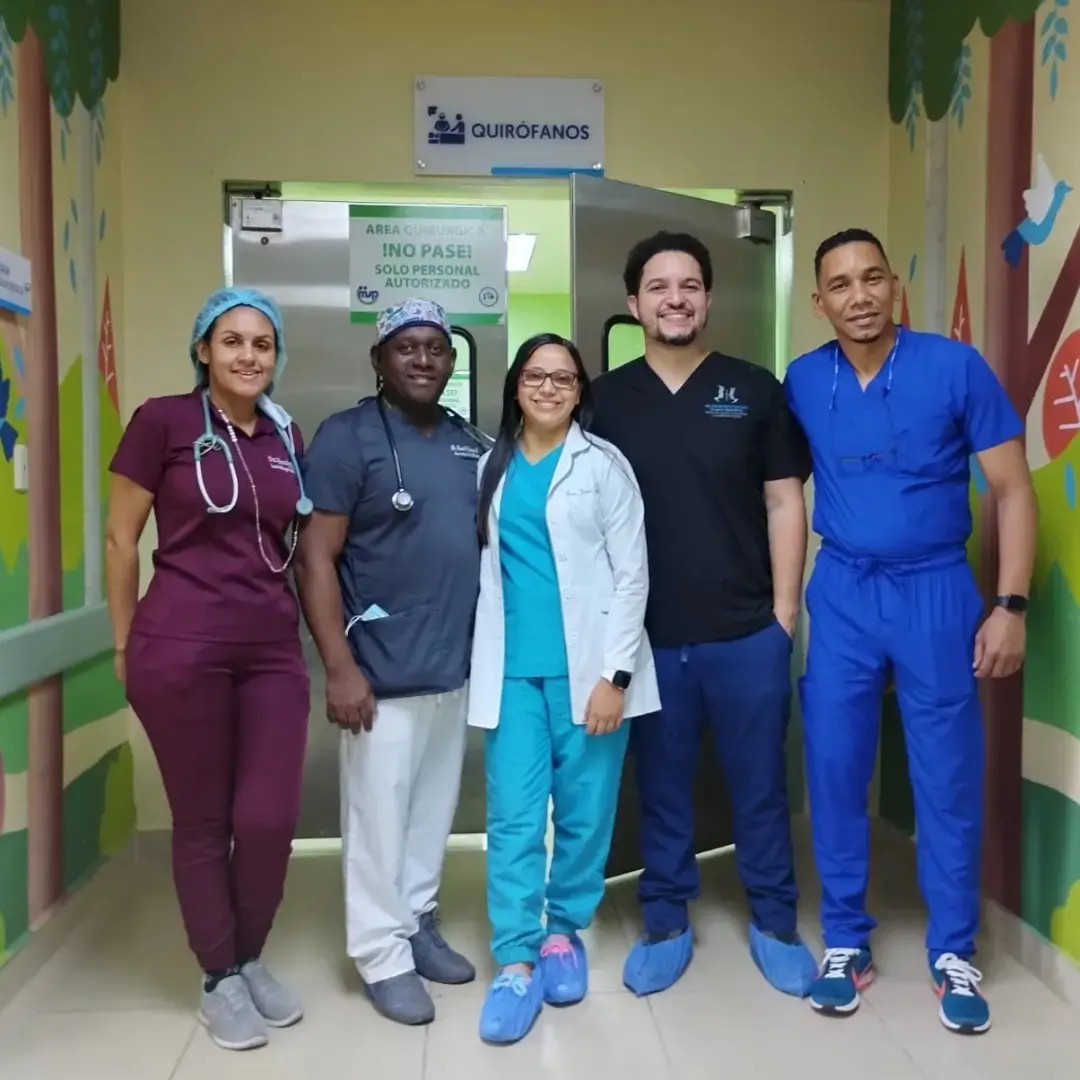 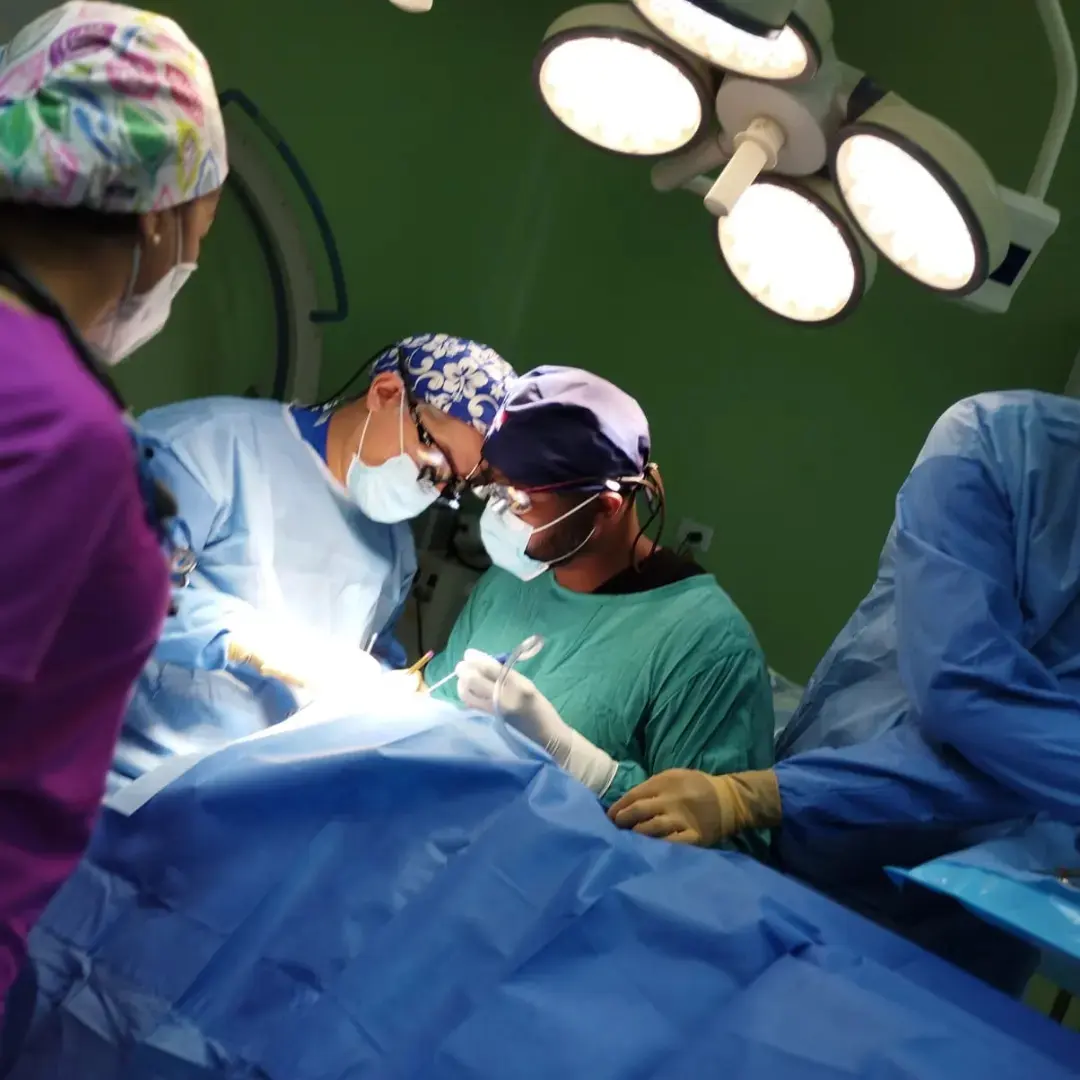 